成绩补录界面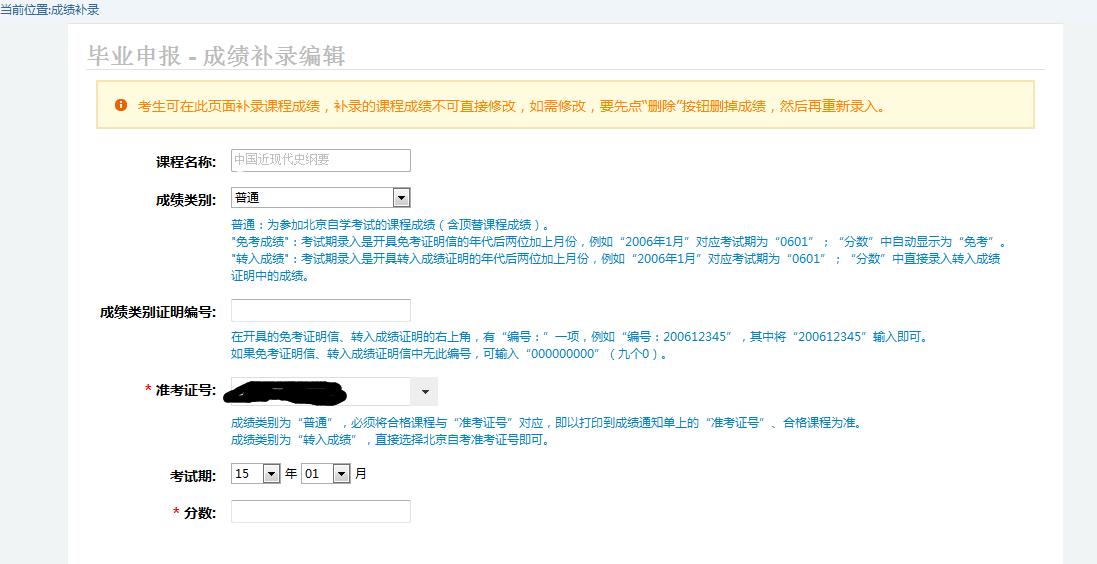 